Athlete’s Name __________________________________________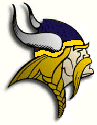 Sport(s) _________________________________	Grade_________2023-24 ATHLETIC REGISTRATION FEE FORMThe Haslett Public Schools Athletic Department requires a registration fee for participation in competitive athletics.  This annual fee is $200 for high school students, MS Football students and $100 for all other middle school students, with a $400 family maximum.  No student will be held out of athletics solely due to inability to pay.   Parents may make application for fee waiver by checking below.  This will be considered confidential but shall be available to appropriate school personnel for processing.  If requesting payment arrangement or fee waiver, the athlete will be allowed to practice while requests are considered and processed. In athletics where a selection process is used, the participation fee is due upon determination of the squad.  Payment is due one week after the squad/team is announced.  For those sports where there is no selection process, the fee must be paid within one week of the start of practice.  Haslett Public Schools will allow payments plans as follows: For fall sports at least 50% is due before the first contest and the remaining 50% is due by October 3rd: For winter sports:  50% is due before the first contest and the remaining 50% is due by January 16th. For spring sports:  50% is due before the first contest and the remaining 50% is due by April 17th:Payment of the participation fee does not guarantee that the student-athlete will participate in every athletic contest.No athlete will participate in a contest without payment, a payment plan or approved fee waiver.  I understand that my signature indicates an understanding of the Athletic Registration Fee, including how I may request a refund.  Please sign and submit this form with payment.___________________________   ______________  Parent Signature							DateMethod of Payment								Amount Enclosed 	Cash Check / Money Order (Payable to Haslett Public Schools)Online at https://payments.efundsforschools.com/v3/districts/56671/Family Maximum MetPayment Arrangements:  I would like to discuss payment arrangements. For HS students please call Cindy Cusack in the HS Office at 339-8249, and for MS students call Karen         Hagerman @ Business Office 517-339-7000 ext. 3.Fee Waiver:  We are following the Federal Lunch Program Criteria. Please fill out Free and Reduced application on the Haslett Public School website, Departments, Food Service. 	Please		Name:								Print	         Address:							Return completed form to the School Office or the Administration Building